Описание проекта ФИО автора, ОУ ФИО автора, ОУ Бабаян Женя АрменовнаБабаян Женя АрменовнаБабаян Женя АрменовнаБабаян Женя АрменовнаНазвание проектаНазвание проектаДень российской наукиДень российской наукиДень российской наукиДень российской наукиТип проектаТип проектаГрупповой, долгосрочный,  поисково-исследовательскийГрупповой, долгосрочный,  поисково-исследовательскийГрупповой, долгосрочный,  поисково-исследовательскийГрупповой, долгосрочный,  поисково-исследовательскийОбоснование актуальности проблемы, решаемой за счет проекта  Обоснование актуальности проблемы, решаемой за счет проекта   Новое поколение нуждается в новых знаниях и подходе к обучению. Интернет сделал информацию доступной и повысил скорость её распространения. Чтобы принимать верные решения в жизни и не попадаться на уловки мошенников, нам постоянно приходится разбираться, где миф, а где правда. Лучше, учиться этому с детства. Важно формировать критическое мышление: нужно учить детей сомневаться и искать доказательства. Популяризация науки позволяет это сделать.Исследовательская деятельность вызывает огромный интерес у детей. Исследования предоставляют, возможность ребенку самому найти ответы на вопросы «как?» и «почему?». Исследовательская активность – естественное состояние ребенка, он настроен на познание мира, он хочет все знать, исследовать, открыть, изучить – значит сделать шаг в неизведанное. Это огромная возможность для детей думать, пробовать, экспериментировать, а самое главное самовыражаться. Новое поколение нуждается в новых знаниях и подходе к обучению. Интернет сделал информацию доступной и повысил скорость её распространения. Чтобы принимать верные решения в жизни и не попадаться на уловки мошенников, нам постоянно приходится разбираться, где миф, а где правда. Лучше, учиться этому с детства. Важно формировать критическое мышление: нужно учить детей сомневаться и искать доказательства. Популяризация науки позволяет это сделать.Исследовательская деятельность вызывает огромный интерес у детей. Исследования предоставляют, возможность ребенку самому найти ответы на вопросы «как?» и «почему?». Исследовательская активность – естественное состояние ребенка, он настроен на познание мира, он хочет все знать, исследовать, открыть, изучить – значит сделать шаг в неизведанное. Это огромная возможность для детей думать, пробовать, экспериментировать, а самое главное самовыражаться. Новое поколение нуждается в новых знаниях и подходе к обучению. Интернет сделал информацию доступной и повысил скорость её распространения. Чтобы принимать верные решения в жизни и не попадаться на уловки мошенников, нам постоянно приходится разбираться, где миф, а где правда. Лучше, учиться этому с детства. Важно формировать критическое мышление: нужно учить детей сомневаться и искать доказательства. Популяризация науки позволяет это сделать.Исследовательская деятельность вызывает огромный интерес у детей. Исследования предоставляют, возможность ребенку самому найти ответы на вопросы «как?» и «почему?». Исследовательская активность – естественное состояние ребенка, он настроен на познание мира, он хочет все знать, исследовать, открыть, изучить – значит сделать шаг в неизведанное. Это огромная возможность для детей думать, пробовать, экспериментировать, а самое главное самовыражаться. Новое поколение нуждается в новых знаниях и подходе к обучению. Интернет сделал информацию доступной и повысил скорость её распространения. Чтобы принимать верные решения в жизни и не попадаться на уловки мошенников, нам постоянно приходится разбираться, где миф, а где правда. Лучше, учиться этому с детства. Важно формировать критическое мышление: нужно учить детей сомневаться и искать доказательства. Популяризация науки позволяет это сделать.Исследовательская деятельность вызывает огромный интерес у детей. Исследования предоставляют, возможность ребенку самому найти ответы на вопросы «как?» и «почему?». Исследовательская активность – естественное состояние ребенка, он настроен на познание мира, он хочет все знать, исследовать, открыть, изучить – значит сделать шаг в неизведанное. Это огромная возможность для детей думать, пробовать, экспериментировать, а самое главное самовыражаться.Цель проекта Цель проекта Внедрение детского эксперементирования  как средства развития познавательной активности детей.Внедрение детского эксперементирования  как средства развития познавательной активности детей.Внедрение детского эксперементирования  как средства развития познавательной активности детей.Внедрение детского эксперементирования  как средства развития познавательной активности детей.Продукт проектаПродукт проектаРайонная играРайонная играРайонная играРайонная играЗадачиЗадачи Развитие связной речи детей, побуждать их к рассуждению, аргументированности Развитие связной речи детей, побуждать их к рассуждению, аргументированности Развитие связной речи детей, побуждать их к рассуждению, аргументированности Развитие связной речи детей, побуждать их к рассуждению, аргументированностиЗадачиЗадачиразвивать интерес к экспериментальной деятельностиразвивать интерес к экспериментальной деятельностиразвивать интерес к экспериментальной деятельностиразвивать интерес к экспериментальной деятельностиЗадачиЗадачиРазвивать наблюдательность, учить находить причинно-следственные связиРазвивать наблюдательность, учить находить причинно-следственные связиРазвивать наблюдательность, учить находить причинно-следственные связиРазвивать наблюдательность, учить находить причинно-следственные связиЭтапы  реализации проекта Этапы  реализации проекта ПодготовительныйПодготовительныйПодготовительныйПодготовительныйЭтапы  реализации проекта Этапы  реализации проекта ОсновнойОсновнойОсновнойОсновнойЭтапы  реализации проекта Этапы  реализации проекта ЗаключительныйЗаключительныйЗаключительныйЗаключительныйКритерии и показатели эффективности проекта Критерии и показатели эффективности проекта 1 Критерий : Участие родителей в реализации проекта (при планировании, закреплении материала, в оформлении районной игры, организации досугов, в пополнении Уголка "Хочу всё знать" и т.д.).2 Критерий: Удовлетворенность  участников проекта результатами.1 Критерий : Участие родителей в реализации проекта (при планировании, закреплении материала, в оформлении районной игры, организации досугов, в пополнении Уголка "Хочу всё знать" и т.д.).2 Критерий: Удовлетворенность  участников проекта результатами.1 Критерий : Участие родителей в реализации проекта (при планировании, закреплении материала, в оформлении районной игры, организации досугов, в пополнении Уголка "Хочу всё знать" и т.д.).2 Критерий: Удовлетворенность  участников проекта результатами.1 Критерий : Участие родителей в реализации проекта (при планировании, закреплении материала, в оформлении районной игры, организации досугов, в пополнении Уголка "Хочу всё знать" и т.д.).2 Критерий: Удовлетворенность  участников проекта результатами.Ожидаемые социальные эффекты проекта Ожидаемые социальные эффекты проекта Вовлечение родителей в совместную деятельность в детском саду, в совместную работу по реализации проекта.Сформированные понятия у детей "наука", "ученый", представления о существовании разных наук и научных обществ. Работа индивидуально, в парах, в подгруппах, в коллективе.Организация районной игры "День российской науки".Вовлечение родителей в совместную деятельность в детском саду, в совместную работу по реализации проекта.Сформированные понятия у детей "наука", "ученый", представления о существовании разных наук и научных обществ. Работа индивидуально, в парах, в подгруппах, в коллективе.Организация районной игры "День российской науки".Вовлечение родителей в совместную деятельность в детском саду, в совместную работу по реализации проекта.Сформированные понятия у детей "наука", "ученый", представления о существовании разных наук и научных обществ. Работа индивидуально, в парах, в подгруппах, в коллективе.Организация районной игры "День российской науки".Вовлечение родителей в совместную деятельность в детском саду, в совместную работу по реализации проекта.Сформированные понятия у детей "наука", "ученый", представления о существовании разных наук и научных обществ. Работа индивидуально, в парах, в подгруппах, в коллективе.Организация районной игры "День российской науки".№Этап работыСодержание этапаПолученный результат этапаИсполнители, ответственныйСроки (даты)1Подготовительный• Изучить и проанализировать методическую литературу по теме• Составление планирования опытно-экспериментальной деятельности• Подбор основного оборудования и материала для оснащения центра экспериментальной деятельности. Стимулирование в детях интереса к поисково-исследовательской деятельности, обогащение представление детей о свойствах неживой природы: воздухе, песке, воде; развитие наблюдательности, любознательности; мыслительных процессов: логического мышления, восприятия, произвольного внимания, памяти, мелкой моторики; обогащение словаря. Подбор речевого материала (загадок, стихов, физ.минуток, пальчиковых игр)Воспитатель группы, детиНоябрь 2023 года2Практический(основной этап)Внедрение в воспитательно – образовательный процесс опытно-экспериментальной деятельности. Создание в группе центра «Хочу все знать», экспериментирование с разными материалами, создание мнемотаблиц и альбома  по разным материалам. Прогулка выходного дня – посещение с родителями интерактивного музея «Лабиринтум».Знакомство на данном этапе с экспериментами, разными материалами, ежедневная работа по вовлечению детей в поисково-исследовательскую деятельность, чтобы каждый ребенок смог попробовать себя в качестве исследователя. Организация совместной деятельности в парах, тройках, подгруппах. Оформление выставки книг о науке и технике, знакомство детей с литературой. Создание совместно с родителями своего изобретения из любого материала по желанию.Консультация для родителей «Нужна ли детям наука?»Воспитатели, родители, детиДекабрь 20233Оформление результатов(заключительный этап)Подвести итоги работы с детьми и родителями Определить эффективность проведенной работыПровести анализ полученных результатовПровести районную игру «Хочу все знать»Презентация проведённых опытов, создание выставки результатов работ. Подведение итогов работы с родителями, беседы о эмоциональном отклике детей и родителей. Проведение районной игры, подведение итогов.Воспитатели, дети, родителиЯнварь 2024ПоказателиПоказателиПоказателиПоказателиПоказателиПоказателиКритерий 1Критерий 1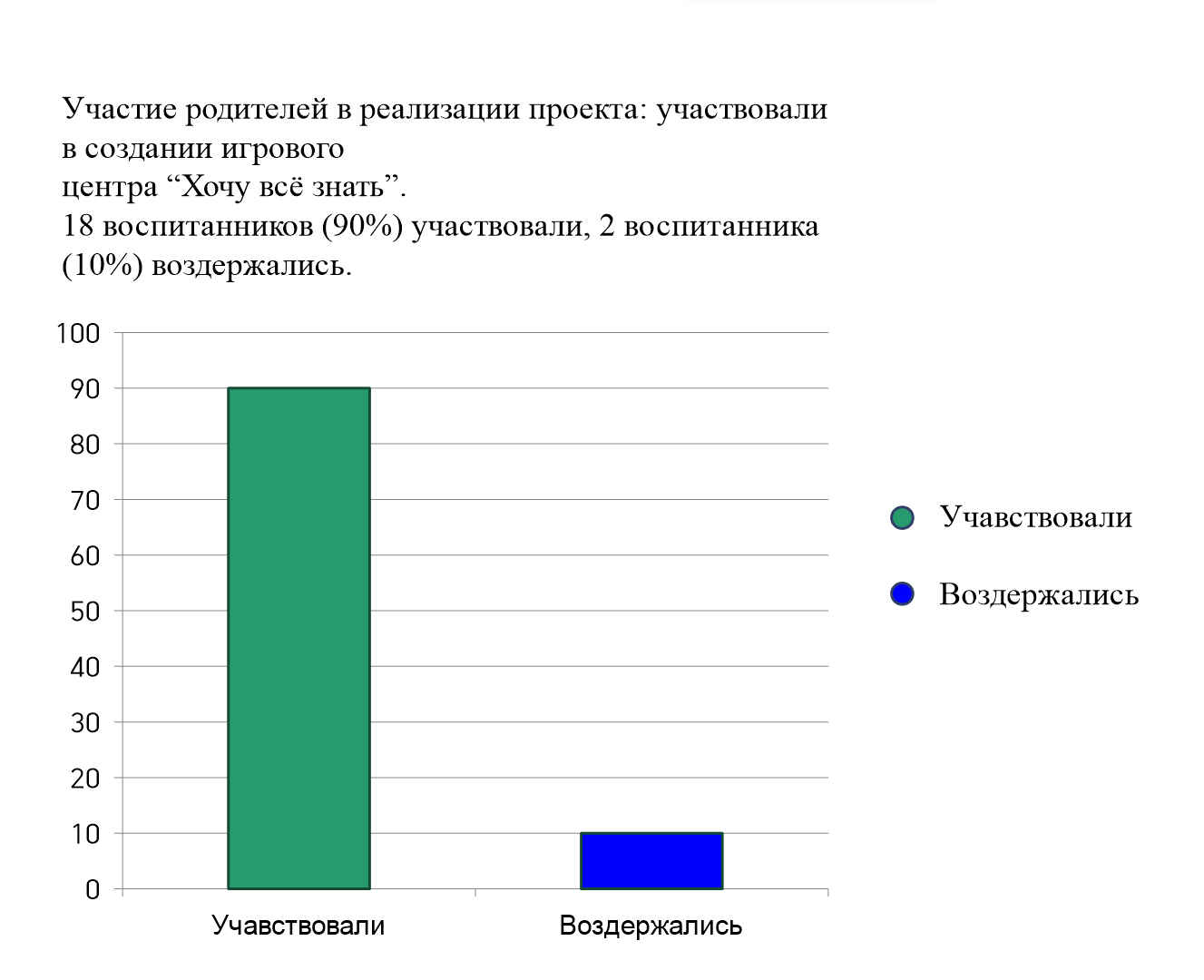 Критерий 2Критерий 2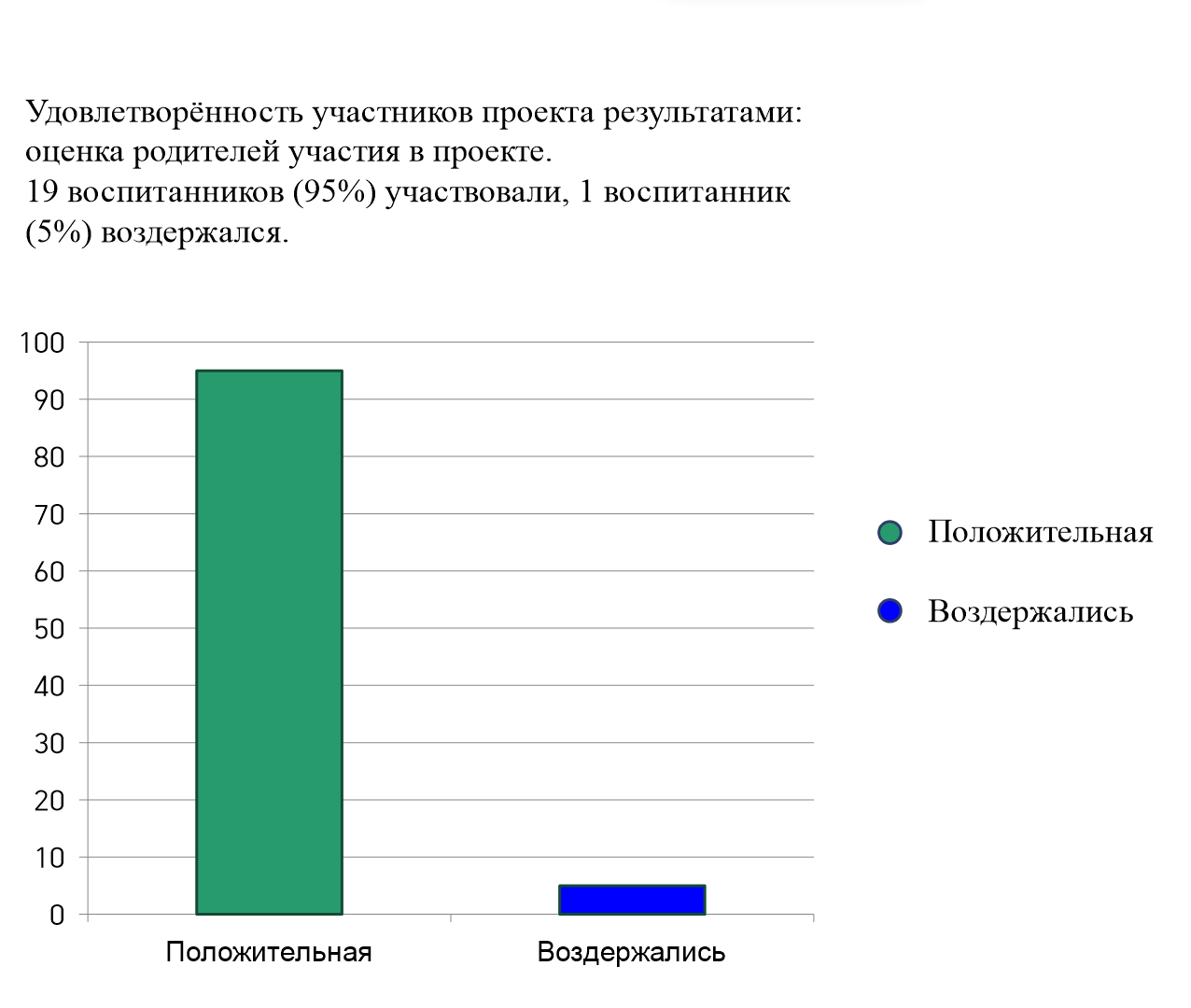 